ПРАВИТЕЛЬСТВО СВЕРДЛОВСКОЙ ОБЛАСТИРАСПОРЯЖЕНИЕот 26 октября 2018 г. N 655-РПОБ УТВЕРЖДЕНИИ ПРОГРАММЫ ПО ОБЕСПЕЧЕНИЮИНФОРМАЦИОННОЙ БЕЗОПАСНОСТИ ДЕТЕЙ, ПРОИЗВОДСТВАИНФОРМАЦИОННОЙ ПРОДУКЦИИ ДЛЯ ДЕТЕЙ И ОБОРОТАИНФОРМАЦИОННОЙ ПРОДУКЦИИ В СВЕРДЛОВСКОЙ ОБЛАСТИНА 2018 - 2020 ГОДЫВ соответствии с Федеральным законом от 29 декабря 2010 года N 436-ФЗ "О защите детей от информации, причиняющей вред их здоровью и развитию", Концепцией информационной безопасности детей, утвержденной Распоряжением Правительства Российской Федерации от 02.12.2015 N 2471-р, в целях повышения эффективности защиты детей от информации, причиняющей вред их здоровью и развитию:1. Утвердить Программу по обеспечению информационной безопасности детей, производства информационной продукции для детей и оборота информационной продукции в Свердловской области на 2018 - 2020 годы (прилагается).2. Контроль за исполнением настоящего Распоряжения возложить на Заместителя Губернатора Свердловской области П.В. Крекова.3. Настоящее Распоряжение опубликовать в "Областной газете".Исполняющий обязанностиГубернатора Свердловской областиА.В.ОРЛОВУтвержденаРаспоряжением ПравительстваСвердловской областиот 26 октября 2018 г. N 655-РППРОГРАММАПО ОБЕСПЕЧЕНИЮ ИНФОРМАЦИОННОЙ БЕЗОПАСНОСТИ ДЕТЕЙ,ПРОИЗВОДСТВА ИНФОРМАЦИОННОЙ ПРОДУКЦИИ ДЛЯ ДЕТЕЙ ИОБОРОТА ИНФОРМАЦИОННОЙ ПРОДУКЦИИ В СВЕРДЛОВСКОЙ ОБЛАСТИНА 2018 - 2020 ГОДЫ1. Актуальность разработки настоящей программы связана с необходимостью создания эффективных механизмов защиты детей от дестабилизирующего воздействия информационной продукции и условий информационной среды для позитивной социализации и индивидуализации, оптимального социального, личностного, познавательного и физического развития, сохранения психического и психологического здоровья и благополучия, а также формирования позитивного мировосприятия.2. Целями настоящей программы являются:1) создание условий для обеспечения защиты нравственности и охраны здоровья детей в сфере оборота информации на территории Свердловской области, производства информационной продукции для детей;2) обеспечение гармоничного развития молодого поколения при условии минимизации всех негативных факторов, связанных с формированием информационного общества.3. Основными задачами настоящей программы являются:1) обеспечение защиты прав и законных интересов детей;2) формирование у детей навыков самостоятельного и ответственного использования информационной продукции;3) повышение уровня медиаграмотности детей, их ценностное, моральное и нравственно-этическое развитие;4) воспитание у детей ответственности за свою жизнь, здоровье и судьбу, изживание социального потребительства и инфантилизма;5) формирование у детей чувства ответственности за свои действия в информационном пространстве;6) минимизация рисков десоциализации, развития и закрепления девиантного и противоправного поведения.4. Настоящая программа представляет собой комплекс системных мер на региональном и муниципальных уровнях, направленных на повышение уровня информационной безопасности детей, отраженных в плане мероприятий с указанием сроков, исполнителей и ожидаемых результатов, обеспечивает взаимосвязь между мероприятиями, проводимыми исполнительными органами государственной власти Свердловской области, органами местного самоуправления муниципальных образований, расположенных на территории Свердловской области, и направлена на достижение поставленных задач и повышение эффективности мер по защите детей от информации, причиняющей вред их здоровью и развитию.5. Мероприятия настоящей программы будут реализованы в соответствии с Планом мероприятий по обеспечению информационной безопасности детей, производства информационной продукции для детей и оборота информационной продукции в Свердловской области на 2018 - 2020 годы (приложение).Приложениек Программе по обеспечениюинформационной безопасности детей,производства информационной продукциидля детей и оборотаинформационной продукциив Свердловской областина 2018 - 2020 годыПЛАНМЕРОПРИЯТИЙ ПО ОБЕСПЕЧЕНИЮ ИНФОРМАЦИОННОЙ БЕЗОПАСНОСТИДЕТЕЙ, ПРОИЗВОДСТВА ИНФОРМАЦИОННОЙ ПРОДУКЦИИ ДЛЯ ДЕТЕЙ ИОБОРОТА ИНФОРМАЦИОННОЙ ПРОДУКЦИИ В СВЕРДЛОВСКОЙ ОБЛАСТИНА 2018 - 2020 ГОДЫ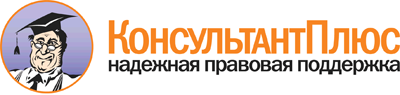 Распоряжение Правительства Свердловской области от 26.10.2018 N 655-РП
"Об утверждении Программы по обеспечению информационной безопасности детей, производства информационной продукции для детей и оборота информационной продукции в Свердловской области на 2018 - 2020 годы"Документ предоставлен КонсультантПлюс

www.consultant.ru

Дата сохранения: 04.02.2019
 Номер строкиНаименование мероприятияСрок исполненияОтветственные исполнителиОжидаемый результатОтметка об исполнении1234561.Глава 1. СОЗДАНИЕ ТЕХНИЧЕСКИХ, ОРГАНИЗАЦИОННЫХ И ПРАВОВЫХ МЕХАНИЗМОВ ПО ПОДДЕРЖКЕ И РАЗВИТИЮ ДЕТСКОГО И БЕЗОПАСНОГО ИНФОРМАЦИОННОГО КОНТЕНТА РЕГИОНАЛЬНОГО И МУНИЦИПАЛЬНОГО УРОВНЕЙ ДЛЯ ДЕТСКОЙ АУДИТОРИИГлава 1. СОЗДАНИЕ ТЕХНИЧЕСКИХ, ОРГАНИЗАЦИОННЫХ И ПРАВОВЫХ МЕХАНИЗМОВ ПО ПОДДЕРЖКЕ И РАЗВИТИЮ ДЕТСКОГО И БЕЗОПАСНОГО ИНФОРМАЦИОННОГО КОНТЕНТА РЕГИОНАЛЬНОГО И МУНИЦИПАЛЬНОГО УРОВНЕЙ ДЛЯ ДЕТСКОЙ АУДИТОРИИГлава 1. СОЗДАНИЕ ТЕХНИЧЕСКИХ, ОРГАНИЗАЦИОННЫХ И ПРАВОВЫХ МЕХАНИЗМОВ ПО ПОДДЕРЖКЕ И РАЗВИТИЮ ДЕТСКОГО И БЕЗОПАСНОГО ИНФОРМАЦИОННОГО КОНТЕНТА РЕГИОНАЛЬНОГО И МУНИЦИПАЛЬНОГО УРОВНЕЙ ДЛЯ ДЕТСКОЙ АУДИТОРИИГлава 1. СОЗДАНИЕ ТЕХНИЧЕСКИХ, ОРГАНИЗАЦИОННЫХ И ПРАВОВЫХ МЕХАНИЗМОВ ПО ПОДДЕРЖКЕ И РАЗВИТИЮ ДЕТСКОГО И БЕЗОПАСНОГО ИНФОРМАЦИОННОГО КОНТЕНТА РЕГИОНАЛЬНОГО И МУНИЦИПАЛЬНОГО УРОВНЕЙ ДЛЯ ДЕТСКОЙ АУДИТОРИИГлава 1. СОЗДАНИЕ ТЕХНИЧЕСКИХ, ОРГАНИЗАЦИОННЫХ И ПРАВОВЫХ МЕХАНИЗМОВ ПО ПОДДЕРЖКЕ И РАЗВИТИЮ ДЕТСКОГО И БЕЗОПАСНОГО ИНФОРМАЦИОННОГО КОНТЕНТА РЕГИОНАЛЬНОГО И МУНИЦИПАЛЬНОГО УРОВНЕЙ ДЛЯ ДЕТСКОЙ АУДИТОРИИ2.Организация информирования родителей о содержании и способах распространения информации, способной нанести вред здоровью и развитию детей, а также о способах взаимодействия с органами государственной власти по пресечению фактов незаконного распространения информационной продукции, оборот которой запрещен законодательством Российской ФедерацииIII - IV кварталы, 2018 - 2020 годыМинистерство общего и профессионального образования Свердловской области, Министерство культуры Свердловской области, органы местного самоуправления муниципальных образований, расположенных на территории Свердловской области (далее - муниципальные образования) (по согласованию)информирование родителей о механизмах предупреждения доступа детей к информации, причиняющей вред их здоровью и (или) развитию3.Подготовка и направление в государственные образовательные организации Свердловской области и муниципальные образовательные организации, расположенные на территории Свердловской области, методических и информационных материалов по вопросам формирования у детей навыков самостоятельной оценки контента, противостояния манипулированию и рекламе антисоциального поведения2018 - 2020 годыМинистерство общего и профессионального образования Свердловской областиознакомление детей с информацией о правилах безопасного поведения в интернет-пространстве4.Организация работы по обеспечению ограничения доступа детей к незаконному и негативному контенту информационно-телекоммуникационной сети "Интернет" (далее - сеть "Интернет") в организациях, работающих с детьми2018 - 2020 годыМинистерство общего и профессионального образования Свердловской области, Министерство культуры Свердловской области, Министерство социальной политики Свердловской областиустановка в организациях, работающих с детьми, защитных фильтров по ограничению доступа детей к нежелательным интернет-ресурсам5.Оформление подписки областных государственных библиотек на полнотекстовые базы данных познавательной литературы для детейIV квартал, 2018 - 2020 годыМинистерство культуры Свердловской областиколичество обращений к полнотекстовым базам данных6.Реализация проекта государственного автономного учреждения культуры Свердловской области "Свердловская ордена Трудового Красного Знамени государственная академическая филармония" "Филармонический урок" для обучающихся в общеобразовательных организациях2018 - 2020 годыМинистерство культуры Свердловской области, Министерство общего и профессионального образования Свердловской областиколичество вовлеченных детей7.Пресечение фактов распространения материалов порнографического и экстремистского содержания, сведений о способах, методах разработки, изготовления и использования наркотических средств, психотропных веществ и их прекурсоров и других преступлений, совершаемых с использованием и непосредственно в сети "Интернет"2018 - 2020 годыГлавное управление Министерства внутренних дел Российской Федерации по Свердловской области (далее - ГУ МВД России по Свердловской области) (по согласованию), Управление Федеральной службы по надзору в сфере защиты прав потребителей и благополучия человека по Свердловской области (по согласованию)выявление и пресечение фактов распространения информации, причиняющей вред здоровью и развитию8.Проведение мониторинга социальных сетей в сети "Интернет" по выявлению распространения материалов порнографического содержания, информации о жестокости по отношению к детям и с их стороны, экстремистского характера, пропаганды наркотических средств, психотропных веществ или их прекурсоров и других преступлений, совершаемых с использованием и непосредственно в сети "Интернет"2018 - 2020 годыГУ МВД России по Свердловской области (по согласованию), Управление Федеральной службы по надзору в сфере защиты прав потребителей и благополучия человека по Свердловской области (по согласованию)количество выявленных случаев9.Оказание информационно-организационной поддержки и некоммерческим организациям, ориентированным на выявление незаконного контента в сети "Интернет" и передачу информации в Федеральную службу по надзору в сфере связи, информационных технологий и массовых коммуникаций2018 - 2020 годыДепартамент молодежной политики Свердловской областиколичество действующих на территории Свердловской области некоммерческих организаций, деятельность которых направлена на выявление и пресечение опасного контента10.Глава 2. ВНЕДРЕНИЕ СОВРЕМЕННЫХ ТЕХНИЧЕСКИХ И ПРОГРАММНЫХ СРЕДСТВ ЗАЩИТЫ ДЕТЕЙ ОТ ИНФОРМАЦИИ, ПРИЧИНЯЮЩЕЙ ВРЕД ИХ ЗДОРОВЬЮ, НРАВСТВЕННОМУ И ДУХОВНОМУ РАЗВИТИЮГлава 2. ВНЕДРЕНИЕ СОВРЕМЕННЫХ ТЕХНИЧЕСКИХ И ПРОГРАММНЫХ СРЕДСТВ ЗАЩИТЫ ДЕТЕЙ ОТ ИНФОРМАЦИИ, ПРИЧИНЯЮЩЕЙ ВРЕД ИХ ЗДОРОВЬЮ, НРАВСТВЕННОМУ И ДУХОВНОМУ РАЗВИТИЮГлава 2. ВНЕДРЕНИЕ СОВРЕМЕННЫХ ТЕХНИЧЕСКИХ И ПРОГРАММНЫХ СРЕДСТВ ЗАЩИТЫ ДЕТЕЙ ОТ ИНФОРМАЦИИ, ПРИЧИНЯЮЩЕЙ ВРЕД ИХ ЗДОРОВЬЮ, НРАВСТВЕННОМУ И ДУХОВНОМУ РАЗВИТИЮГлава 2. ВНЕДРЕНИЕ СОВРЕМЕННЫХ ТЕХНИЧЕСКИХ И ПРОГРАММНЫХ СРЕДСТВ ЗАЩИТЫ ДЕТЕЙ ОТ ИНФОРМАЦИИ, ПРИЧИНЯЮЩЕЙ ВРЕД ИХ ЗДОРОВЬЮ, НРАВСТВЕННОМУ И ДУХОВНОМУ РАЗВИТИЮГлава 2. ВНЕДРЕНИЕ СОВРЕМЕННЫХ ТЕХНИЧЕСКИХ И ПРОГРАММНЫХ СРЕДСТВ ЗАЩИТЫ ДЕТЕЙ ОТ ИНФОРМАЦИИ, ПРИЧИНЯЮЩЕЙ ВРЕД ИХ ЗДОРОВЬЮ, НРАВСТВЕННОМУ И ДУХОВНОМУ РАЗВИТИЮ11.Организация контроля за осуществлением подведомственными организациями договорных отношений с провайдерами, предоставляющими услуги доступа к сети "Интернет", в части обеспечения контент-фильтрации интернет-трафика2018 - 2020 годыМинистерство общего и профессионального образования Свердловской области, Министерство социальной политики Свердловской области, Министерство культуры Свердловской области, Департамент молодежной политики Свердловской области, Министерство здравоохранения Свердловской области, органы местного самоуправления муниципальных образований (по согласованию)проведение оценки обеспечения в подведомственных организациях доступа к сети "Интернет" с обеспечением программного продукта, обеспечивающего контент-фильтрацию интернет-трафика. Проведение оценки - не менее 10% подведомственных организаций ежегодно12.Выявление фактов распространения материалов порнографического и экстремистского содержания, сведений о способах, методах разработки, изготовления и использования наркотических средств, психотропных веществ и их прекурсоров в книжной продукции, продукции средств массовой информации (далее - СМИ), распространения в сети "Интернет" указанных сведений или совершения иных действий в этих целях2018 - 2020 годыГУ МВД России по Свердловской области (по согласованию), Уполномоченный по правам ребенка в Свердловской области (по согласованию)пресечение фактов распространения материалов порнографического и экстремистского содержания, сведений о способах, методах разработки, изготовления и использования наркотических средств, психотропных веществ и их прекурсоров13.Проведение мониторинга активности детей в социальных сетях в сети "Интернет", использующих материалы порнографического содержания, информацию о жестокости, экстремистского и наркотического характера, пропаганды наркотических средств, психотропных веществ или их прекурсоров2018 - 2020 годыГУ МВД России по Свердловской области (по согласованию), Уполномоченный по правам ребенка в Свердловской области (по согласованию)проведение профилактической работы с детьми и их родителями14.Организация мероприятий по мониторингу и продвижению безопасных развивающих и образовательных интернет-ресурсов для детей2018 - 2020 годыМинистерство культуры Свердловской областисоздание указателей безопасных развивающих и образовательных интернет-ресурсов для детей, формирование у детей интереса к содержательной развивающей информации15.Создание безопасных развивающих информационных ресурсов для детей и их продвижение в сети "Интернет"2018 - 2020 годыМинистерство культуры Свердловской областиразвитие образовательных и развивающих тематических сайтов, ориентированных на детей, формирование информационной культуры детей16.Глава 3. ФОРМИРОВАНИЕ У НЕСОВЕРШЕННОЛЕТНИХ НАВЫКОВ ОТВЕТСТВЕННОГО И БЕЗОПАСНОГО ПОВЕДЕНИЯ В СОВРЕМЕННОЙ ИНФОРМАЦИОННО-ТЕЛЕКОММУНИКАЦИОННОЙ СРЕДЕ ЧЕРЕЗ ОБУЧЕНИЕ ИХ СПОСОБАМ ЗАЩИТЫ В ИНФОРМАЦИОННОМ ПРОСТРАНСТВЕ, А ТАКЖЕ ПРОФИЛАКТИКА У ДЕТЕЙ ИНТЕРНЕТ-ЗАВИСИМОСТИ, ИГРОВОЙ ЗАВИСИМОСТИ, ПРЕДУПРЕЖДЕНИЕ РИСКОВ ВОВЛЕЧЕНИЯ В ПРОТИВОПРАВНУЮ ДЕЯТЕЛЬНОСТЬ, ПОРНОГРАФИЮ И ДРУГИХ ПРАВОНАРУШЕНИЙ С ИСПОЛЬЗОВАНИЕМ ИНФОРМАЦИОННО-ТЕЛЕКОММУНИКАЦИОННЫХ ТЕХНОЛОГИЙГлава 3. ФОРМИРОВАНИЕ У НЕСОВЕРШЕННОЛЕТНИХ НАВЫКОВ ОТВЕТСТВЕННОГО И БЕЗОПАСНОГО ПОВЕДЕНИЯ В СОВРЕМЕННОЙ ИНФОРМАЦИОННО-ТЕЛЕКОММУНИКАЦИОННОЙ СРЕДЕ ЧЕРЕЗ ОБУЧЕНИЕ ИХ СПОСОБАМ ЗАЩИТЫ В ИНФОРМАЦИОННОМ ПРОСТРАНСТВЕ, А ТАКЖЕ ПРОФИЛАКТИКА У ДЕТЕЙ ИНТЕРНЕТ-ЗАВИСИМОСТИ, ИГРОВОЙ ЗАВИСИМОСТИ, ПРЕДУПРЕЖДЕНИЕ РИСКОВ ВОВЛЕЧЕНИЯ В ПРОТИВОПРАВНУЮ ДЕЯТЕЛЬНОСТЬ, ПОРНОГРАФИЮ И ДРУГИХ ПРАВОНАРУШЕНИЙ С ИСПОЛЬЗОВАНИЕМ ИНФОРМАЦИОННО-ТЕЛЕКОММУНИКАЦИОННЫХ ТЕХНОЛОГИЙГлава 3. ФОРМИРОВАНИЕ У НЕСОВЕРШЕННОЛЕТНИХ НАВЫКОВ ОТВЕТСТВЕННОГО И БЕЗОПАСНОГО ПОВЕДЕНИЯ В СОВРЕМЕННОЙ ИНФОРМАЦИОННО-ТЕЛЕКОММУНИКАЦИОННОЙ СРЕДЕ ЧЕРЕЗ ОБУЧЕНИЕ ИХ СПОСОБАМ ЗАЩИТЫ В ИНФОРМАЦИОННОМ ПРОСТРАНСТВЕ, А ТАКЖЕ ПРОФИЛАКТИКА У ДЕТЕЙ ИНТЕРНЕТ-ЗАВИСИМОСТИ, ИГРОВОЙ ЗАВИСИМОСТИ, ПРЕДУПРЕЖДЕНИЕ РИСКОВ ВОВЛЕЧЕНИЯ В ПРОТИВОПРАВНУЮ ДЕЯТЕЛЬНОСТЬ, ПОРНОГРАФИЮ И ДРУГИХ ПРАВОНАРУШЕНИЙ С ИСПОЛЬЗОВАНИЕМ ИНФОРМАЦИОННО-ТЕЛЕКОММУНИКАЦИОННЫХ ТЕХНОЛОГИЙГлава 3. ФОРМИРОВАНИЕ У НЕСОВЕРШЕННОЛЕТНИХ НАВЫКОВ ОТВЕТСТВЕННОГО И БЕЗОПАСНОГО ПОВЕДЕНИЯ В СОВРЕМЕННОЙ ИНФОРМАЦИОННО-ТЕЛЕКОММУНИКАЦИОННОЙ СРЕДЕ ЧЕРЕЗ ОБУЧЕНИЕ ИХ СПОСОБАМ ЗАЩИТЫ В ИНФОРМАЦИОННОМ ПРОСТРАНСТВЕ, А ТАКЖЕ ПРОФИЛАКТИКА У ДЕТЕЙ ИНТЕРНЕТ-ЗАВИСИМОСТИ, ИГРОВОЙ ЗАВИСИМОСТИ, ПРЕДУПРЕЖДЕНИЕ РИСКОВ ВОВЛЕЧЕНИЯ В ПРОТИВОПРАВНУЮ ДЕЯТЕЛЬНОСТЬ, ПОРНОГРАФИЮ И ДРУГИХ ПРАВОНАРУШЕНИЙ С ИСПОЛЬЗОВАНИЕМ ИНФОРМАЦИОННО-ТЕЛЕКОММУНИКАЦИОННЫХ ТЕХНОЛОГИЙГлава 3. ФОРМИРОВАНИЕ У НЕСОВЕРШЕННОЛЕТНИХ НАВЫКОВ ОТВЕТСТВЕННОГО И БЕЗОПАСНОГО ПОВЕДЕНИЯ В СОВРЕМЕННОЙ ИНФОРМАЦИОННО-ТЕЛЕКОММУНИКАЦИОННОЙ СРЕДЕ ЧЕРЕЗ ОБУЧЕНИЕ ИХ СПОСОБАМ ЗАЩИТЫ В ИНФОРМАЦИОННОМ ПРОСТРАНСТВЕ, А ТАКЖЕ ПРОФИЛАКТИКА У ДЕТЕЙ ИНТЕРНЕТ-ЗАВИСИМОСТИ, ИГРОВОЙ ЗАВИСИМОСТИ, ПРЕДУПРЕЖДЕНИЕ РИСКОВ ВОВЛЕЧЕНИЯ В ПРОТИВОПРАВНУЮ ДЕЯТЕЛЬНОСТЬ, ПОРНОГРАФИЮ И ДРУГИХ ПРАВОНАРУШЕНИЙ С ИСПОЛЬЗОВАНИЕМ ИНФОРМАЦИОННО-ТЕЛЕКОММУНИКАЦИОННЫХ ТЕХНОЛОГИЙ17.Проведение профилактических мероприятий с детьми и их родителями по вопросам информационной безопасности (тематические уроки, классные часы), проведение профилактических мероприятий по предупреждению участия детей в опасных, деструктивных социальных группах2018 - 2020 годыМинистерство общего и профессионального образования Свердловской области, Министерство социальной политики Свердловской области, Министерство культуры Свердловской области, Департамент молодежной политики Свердловской области, Министерство здравоохранения Свердловской области, органы местного самоуправления муниципальных образований (по согласованию)повышение правовой культуры и юридической грамотности детей и их родителей18.Организация функционирования детского "телефона доверия" (службы экстренной психологической помощи) для оказания детям и их родителям (законным представителям) экстренной консультативно-психологической помощи по телефону, информирования о деятельности детского "телефона доверия" (службы экстренной психологической помощи), в том числе через сеть "Интернет"2018 - 2020 годыМинистерство социальной политики Свердловской областиоказание экстренной психологической (консультативной) помощи 100% несовершеннолетних, обратившихся по "телефону доверия", в том числе с проблемой интернет-зависимости и игровой зависимости19.Организация тематических конкурсных мероприятий (конкурсов, игр, викторин) по ознакомлению несовершеннолетних с основами информационной безопасности детей в организациях, работающих с детьми2018 - 2020 годыМинистерство общего и профессионального образования Свердловской области, Министерство социальной политики Свердловской области, Министерство культуры Свердловской области, Департамент молодежной политики Свердловской области, органы местного самоуправления муниципальных образований (по согласованию)вовлечение в социально значимую деятельность большего количества детей. Участие в областных конкурсных мероприятиях не менее 1000 детей ежегодно20.Подготовка и размещение в региональных и муниципальных печатных и электронных изданиях информации о защите детей от информации, причиняющей вред их здоровью и развитию, а также размещение в эфире телевизионных каналов сюжетов по указанной теме2018 - 2020 годыДепартамент информационной политики Свердловской области, органы местного самоуправления муниципальных образований (по согласованию)количество сообщений в средствах массовой информации21.Организация и проведение различных мероприятий (семинаров, совещаний, круглых столов, тренингов, практикумов, конференций) для педагогических работников образовательных организаций по вопросу обеспечения информационной безопасности для всех участников образовательного процессасентябрь - май, 2018 - 2020 годыМинистерство общего и профессионального образования Свердловской области, органы местного самоуправления муниципальных образований (по согласованию)повышение правовой культуры и юридической грамотности педагогических работников. Обеспечение охвата - не менее 1000 человек ежегодно22.Организация и проведение дополнительного профессионального образования педагогических работников, педагогов-психологов по проблемам обеспечения информационной безопасности детства, формирования информационной культуры и критического мышления у обучающихся, проблемам профилактики компьютерной зависимости у обучающихся и работе с детьми, подвергшимися жестокому обращению в сети "Интернет"сентябрь - май, 2018 - 2020 годыМинистерство общего и профессионального образования Свердловской областиохват педагогических работников занятиями по обеспечению информационной безопасности учащихся23.Проведение Единого урока по безопасности в сети "Интернет" и сопутствующих ему мероприятийноябрь, 2018 - 2020 годыМинистерство общего и профессионального образования Свердловской области, общеобразовательные организации и профессиональные образовательные организации, расположенные на территории Свердловской области (по согласованию)доля учащихся, охваченных Единым уроком по безопасности в сети "Интернет" и сопутствующими мероприятиями24.Разработка и реализация программ сопровождения семей с детьми с интернет-зависимостью в организациях социального обслуживания граждан, находящихся в ведении Свердловской области2018 - 2020 годыМинистерство социальной политики Свердловской области, Министерство общего и профессионального образования Свердловской областиповышение правовой культуры и юридической грамотности детей и их родителей. Оказание помощи 100% детей, обратившихся в организации социального обслуживания25.Глава 4. ИНФОРМАЦИОННОЕ ПРОСВЕЩЕНИЕ РОДИТЕЛЕЙ О ВОЗМОЖНОСТИ ЗАЩИТЫ ДЕТЕЙ ОТ ИНФОРМАЦИИ, ПРИЧИНЯЮЩЕЙ ВРЕД ИХ ЗДОРОВЬЮ И РАЗВИТИЮГлава 4. ИНФОРМАЦИОННОЕ ПРОСВЕЩЕНИЕ РОДИТЕЛЕЙ О ВОЗМОЖНОСТИ ЗАЩИТЫ ДЕТЕЙ ОТ ИНФОРМАЦИИ, ПРИЧИНЯЮЩЕЙ ВРЕД ИХ ЗДОРОВЬЮ И РАЗВИТИЮГлава 4. ИНФОРМАЦИОННОЕ ПРОСВЕЩЕНИЕ РОДИТЕЛЕЙ О ВОЗМОЖНОСТИ ЗАЩИТЫ ДЕТЕЙ ОТ ИНФОРМАЦИИ, ПРИЧИНЯЮЩЕЙ ВРЕД ИХ ЗДОРОВЬЮ И РАЗВИТИЮГлава 4. ИНФОРМАЦИОННОЕ ПРОСВЕЩЕНИЕ РОДИТЕЛЕЙ О ВОЗМОЖНОСТИ ЗАЩИТЫ ДЕТЕЙ ОТ ИНФОРМАЦИИ, ПРИЧИНЯЮЩЕЙ ВРЕД ИХ ЗДОРОВЬЮ И РАЗВИТИЮГлава 4. ИНФОРМАЦИОННОЕ ПРОСВЕЩЕНИЕ РОДИТЕЛЕЙ О ВОЗМОЖНОСТИ ЗАЩИТЫ ДЕТЕЙ ОТ ИНФОРМАЦИИ, ПРИЧИНЯЮЩЕЙ ВРЕД ИХ ЗДОРОВЬЮ И РАЗВИТИЮ26.Проведение родительских собраний и других просветительских мероприятий для родителей (законных представителей) по проблеме обеспечения информационной безопасностисентябрь - май, 2018 - 2020 годыМинистерство общего и профессионального образования Свердловской области, Министерство социальной политики Свердловской области, Министерство культуры Свердловской области, Министерство физической культуры и спорта Свердловской области, Министерство здравоохранения Свердловской области, органы местного самоуправления муниципальных образований (по согласованию)повышение правовой культуры и юридической грамотности детей и их родителей. Обеспечение охвата не менее 30 тысяч человек ежегодно27.Организация размещения на бланках билетов, афишах спектаклей, концертных и иных мероприятий, проводимых в государственных учреждениях культуры и искусства Свердловской области, соответствующих знаков информационной продукции, трансляции звукового сообщения о недопустимости или об ограничении присутствия на спектакле, концертном и ином мероприятий детей соответствующих возрастных категорий перед началом мероприятия2018 - 2020 годыМинистерство культуры Свердловской областиобеспечение информированности населения о возрастном цензе на посещение мероприятий в государственных учреждениях культуры и искусства Свердловской области28.Наполнение сайтов образовательных организаций в сети "Интернет" информационными и рекомендательными материалами о защите детей в сети "Интернет"2018 - 2020 годыМинистерство общего и профессионального образования Свердловской области, организации общего и профессионального образования, расположенные на территории Свердловской области (по согласованию)количество человек, посетивших страницы сайтов образовательных организаций с информационными и рекомендательными материалами о защите детей в сети "Интернет"29.Поддержка проектов некоммерческих организаций, направленных на информационную работу с детьми и их родителями2018 - 2020 годыДепартамент молодежной политики Свердловской областиразвитие программ информационного обеспечения30.Создание и распространение на регулярной основе социальной рекламы, направленной на пропаганду ответственного родительства и защиту детей, в том числе в сети "Интернет", и ознакомление детей и их родителей (законных представителей) с полезными и безопасными сайтами для детей2018 - 2020 годыДепартамент информационной политики Свердловской области, Министерство общего и профессионального образования Свердловской области, организации общего и профессионального образования, расположенные на территории Свердловской области (по согласованию)количество опубликованных рекламных модулей, материалов, баннеров и других форматов социальной рекламы